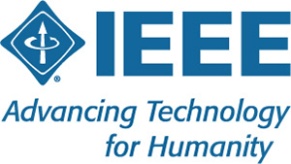 Minutes – IEEE Orange County Section Executive Committee MeetingNetworking 6:00pm-6:30pmMeet-n-greet / Food / Sign-inCall Meeting to Order – 6:30pmSecretary Quorum Status – Secretary  __Attendees:10 Groups represented:   PES/IAS; EDS/MTT; Computer Society; CSUF; YP; PSES; Chapman U.Introduction of attendees (if time permits) – DoneApprove Minutes from previous month(s) – Moved and approved http://sites.ieee.org/ocs/section-meeting-minutes/Approve Agenda –  Moved and approvedSection BusinessChairman’s opening remarks –- 2019 Goals statement:	Have a professional development activity – target update: Fall 2019 to better match student interest and schedules. Also working on a career development workshop maybe with a university career center…. OC One Stop interested in co sponsoring an event. 	Have a STEM event – Had one in May and hundreds attended – next one near October.	Focus on Operational Excellence, best practices in chapter ops		Maybe a file repository, Templates, Marketing strategiesFollow up Action Items from last meeting(s)Gora to regularly highlight chapters who have not reported – Gora to hold a training meeting on the use of vTools – next one was scheduled for 6/19 via web – topics are vtools and collaboratech Sponsor package – 1st draft completedReminder to file reports during the year and not wait till end.Treasurer’s reportSection Ledger –Outstanding Funding Requests –	-YP Seattle attendance – PACE 50% contribution in the works. Two attending 7/13-14/19Updates   (Check www.e-lynx.org or search the web for the event or click the link for more info)	Sustech conf update:OC Section to co-sponsor (Apr 23-25, 2020).. SPEAKERS NEEDEDSteering Committee has a few open positions. If interested, talk to Charlie Jackson (Chair) or Gora Datta Also Irvin Huang is the Chair in charge of Social Media OutreachOC Section and Committee ReportsMembership Development (MD) – ArieCorporate Relations – Michael Fahey waiting on connection to Arie to hand off info.Educational Activities (EA) – Kumar	Design thinking – High School student Summer camp at ATEP  	2020 International Conf – Volunteers are needed to help OC get involved,.. Shirley Tseng on committee, looking for judges and all types of volunteers.STEM Initiatives – .Kumar – Web events calendar www.e-lynx.org  – Advertiser / Distribution updates – Nick- current advertisers include: UCI Continuing Education. ETAP 2019, Karich & Associates. CORE/MC events in Anaheim withdrawn for lack of registrantsNote; Possible venue for IEEE meetings - Knobbe Martens' Irvine offices – check with Farhad. Also Saleforce Irvine.University Student Branch ReportCalifornia State University Fullerton (CSUF) – Juan reported Summer slow down, Officer lists updated, Planning next semester activities.University of California, Irvine (UCI) – No attendeeChapman University – (No report) – New school of engineering now open. Computer Science starts 2020 and Electrical Engineering 2011Irvin - UCI Engineering Alumni planning a BBQ in Mason Park in August – joint with IEEE Section.Affinity GroupsConsultant’s Network (CN) - Women in Engineering (WiE) – Young Professionals (YP) – Irvin   CyberSecurity SIG – (Gora)                            Cyber Summit in planning for Foothill Section summit is called: Cyber-IE-Summit on Apr 18 2020GameSIG   - Held at UCI, annual event. Attendees developed games and pitched them to industry representatives. Was well attended. OC Chapters & Society ActivitiesAerospace & Electronics Systems Society (AESS) – Chapman Ramesh Singh Communications Society /Signal Processing Society (COMSIG) –Computer Society (CS) – Shirley – taking Summer off.Electromagnetic Compatibility Society (EMC) – Engineering in Medicine and Biology Society (EMBS) –.Microwave Theory Tech / Electron Dev Jt Society(MTT/ED) - Rahul R. Potera reported the chapter officers met and are planning seminar events in the future.Joint Foothill/OC Sections Nanotechnology Council Chapter – Nick – next event in the Fall near UCI.Power and Energy Society/Industry Applications Society (PES/IAS) – Taking July/August off. Sept meeting planned.Product Safety Engineering Society (PSES) – Paul  - Next meet planned for 6/23Robotics & Automation Society (RAS)Solid State Circuits –LMAG – Vehicle Technology Society (VTS) Interest Group – Kay IEEE National, Region, & Council UpdatesIEEE Southern California Council (ISC2) – UPDATE---- Brian – Meet in San Diego 6/25 was planned.IEEE “TECH Talks” Speaker Forum – IEEE USA Gov’t Relations Committee – A larger funding proposal (from IEEE) is in processIEEE Foundation Activities: EPICS And GLOBE Labs (EAGL)":Report by Brian Hagerty, (Previous) 	Follow up – Brian: Project underway with CSUF called ListoAmerica funded by EPICS funds.   New BusinessNew Funding Requests – Some discussion held on having chapters join together to hold a Symposium on a common topic. For example, micro-grids which would include cyber security, storage, system management, etc.  Chapters are encouraged to stand up and volunteer to make such an event happen.NEXT METTING – August 8, 2019 41 Tesla, IrvineDATE:Thursday, July 11, 2019TIME:6:30 PM – 8:30 PMLOCATION:41 Tesla, Irvine 